How Many? Have a look at this photo of some peaches:



How many?
How did you count them?

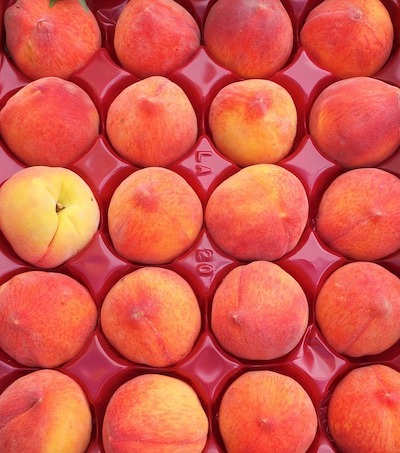 Now take a look at this picture of oranges:


How many?
How did you count them?

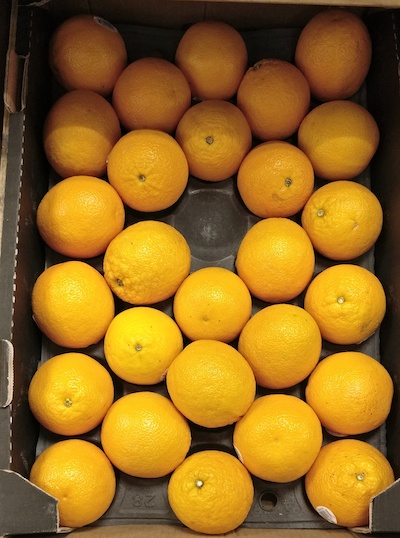 And one last photo:

 


How many this time?
How did you count?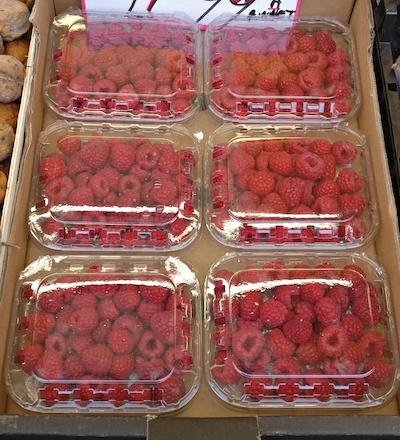 